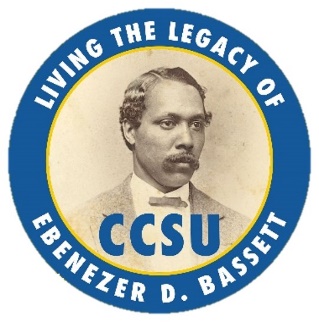 EBENEZER D. BASSETT                                           SCHOLARSHIPReferences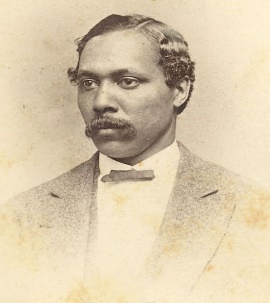 Ebenezer D. Bassett Legacy VirtuesFirst name:Surname:Cell phone number:Cell phone number:Email address: (print)Email address: (print)Nominee’s major _____________________________Class standing: Freshman    Sophomore    Junior    Senior    Graduate Nominee’s major _____________________________Class standing: Freshman    Sophomore    Junior    Senior    Graduate Contact Information:Name _________________________________    Title______________________________________Cell phone number: ______________________       Email: _____________________________________________Organization _____________________________________    Affiliation __________________________________Name _________________________________    Title______________________________________Cell phone number: ______________________       Email: _____________________________________________Organization _____________________________________    Affiliation __________________________________Date In a single PDF, email your completed application to the Ebenezer D. Bassett Award Nomination Committee Chairperson. (See website for contact information.) Student Achievement AwardsDescriptionsScholastic The Scholastic category recognizes students who have excelled educationally. These students have demonstrated a commitment to learning and educational success in and outside of the classroom. This honor recognizes outstanding academic achievement and exists to highlight sound scholarship (e.g., contributing to their field of study, internship experiences, research, presentation, and (or) other scholarly endeavors). Leadership The Leadership category recognizes students who have demonstrated leadership through exemplary service to the Central Connecticut State University community. This category highlights students who have demonstrated their capacity to lead, advise, provide guidance, and serve as a role model to others. Students are recognized for their civility and exceptional character (e.g., conduct, honesty, integrity, and his capacity to work as a team player and collaborator.Compatriot  The Compatriot category recognizes students who have demonstrated extraordinary service of distinction. The category highlights the service of students who have committed themselves to making a difference through their involvement in civic, cultural, or charitable activities. The award is presented to individuals who have, through excellence, innovation, creativity, inventiveness, social responsibility, or patriotism, distinguished themselves as true ambassadors of hope and opportunity. These individuals have committed themselves to making a difference. HumanitarianThe Humanitarian category recognizes students who have demonstrated their commitment to helping those in need by selflessly giving their time, resources, and expertise to benefit the lives of others. They are also committed to inspire others to do the same. The award celebrates students who have contributed significantly to the advancement of peace, civil rights, inclusion, diversity, equity/equality, and (or) social justice. Special emphasis is placed on those involved in activities that improve/eliminate health, wellness, and educational disparities impacting the lives of male populations. Victor & Triumph The Victor & Triumph category recognizes students who have overcome and triumphed over adversity (e.g., cultural, financial, disabilities, etc.) and other barriers to succeed. The award celebrates the courage, fortitude, persistence, and the capacity of each student to achieve despite his circumstances. The award honors the “overcomer spirit.” 